Module: Purchasing Topic: Requisition ProcessingHow to Enter a Requisition							              Munis Version 10Objective  This document provides step-by-step instruction on how to enter a requisition into the Munis Requisition Entry program.  It highlights only the most commonly used fields and options.  It assumes that the user may need to modify default information provided by the system, but uses a minimal amount of options available in the program.  It is intended for a user who already has a basic understanding of the Munis requisition entry program.OverviewBy entering a requisition, you are requesting funds to make a purchase.  As soon as the requisition is entered with an expense account, the funds are set aside, or “encumbered” in the General Ledger account. After the requisition is released, it goes through the approval process after which it is converted into a purchase order. The  is sent to the vendor as authorization to provide the goods or services requested. PrerequisitesBefore you enter a requisition into Munis, the following information is helpful to know in advance:A vendor name or vendor number from which you would like to purchase the items.The proper General Ledger expense account(s) that will be used for the intended purchase.The quantity, price, and description of what the user would like to requisition.ProcedureOpen Requisition EntryFinancials > Purchasing > Purchase Order Processing Menu > Requisition EntryNote:  Requisition Entry can also be found on the Munis Departmental Functions menu.Click Add. 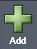 On the Main tab, the requisition entry screen is divided into 2 sections: Header and Line Item Detail. The Header contains information such as the vendor, shipping address, etc. The Line Detail contains information about the specific item(s) you wish to purchase.  The Line Detail at the bottom of this screen will automatically populate as the user adds items to the requisition.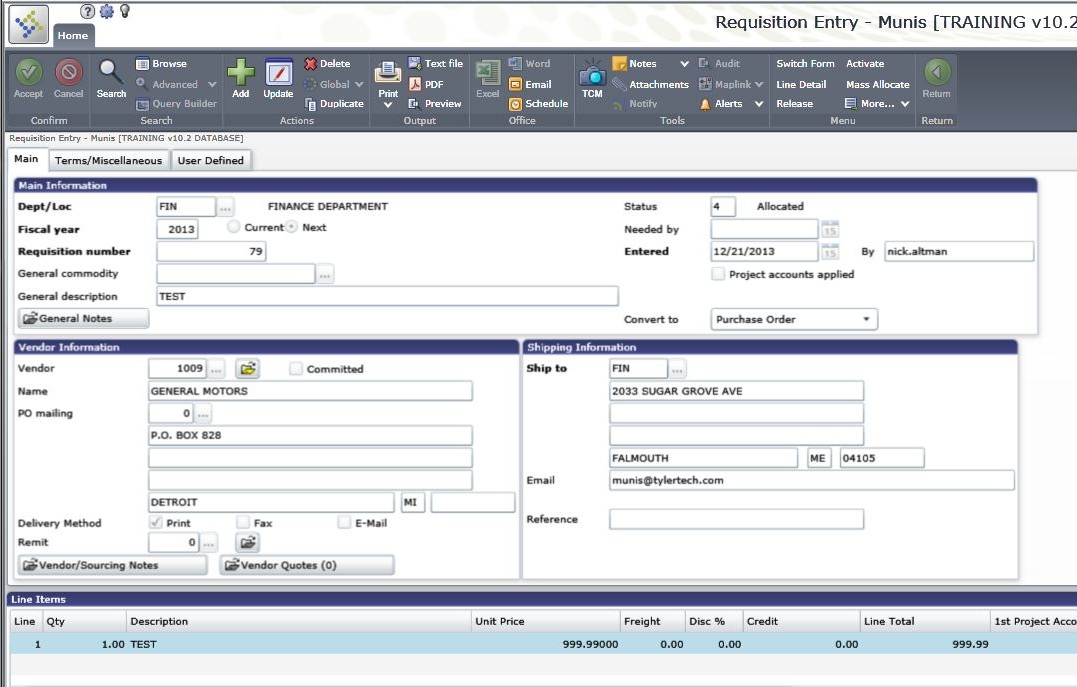 Enter information on the Main tab:Enter information on the Terms/Miscellaneous tab: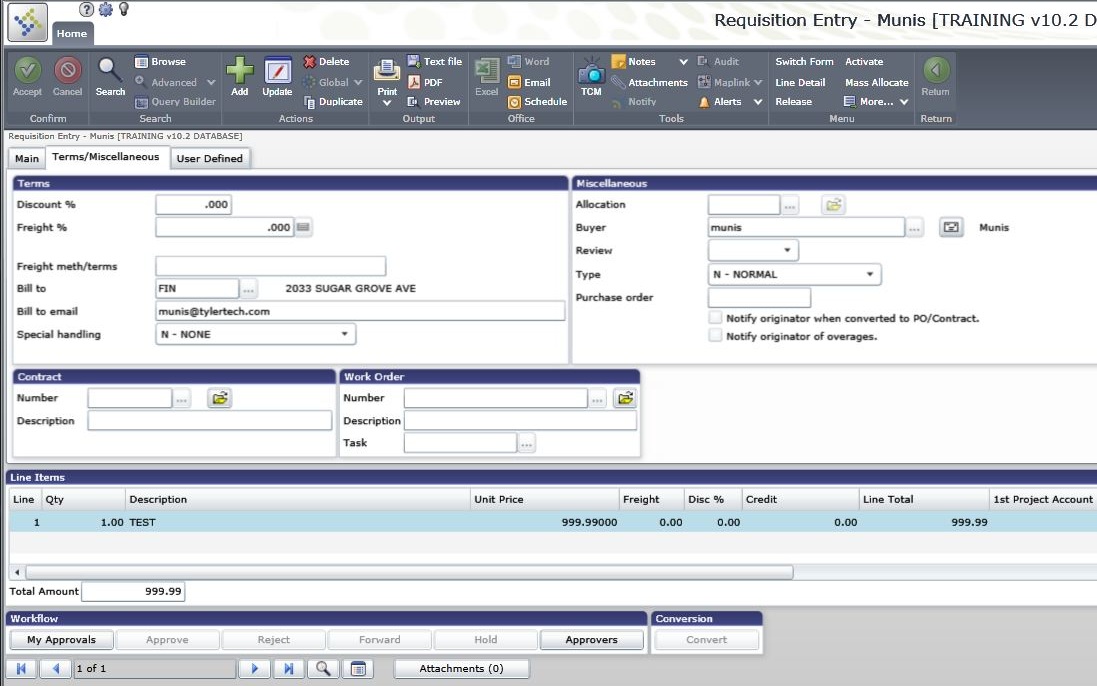 Press Enter on the keyboard or click the OK/Accept button.  This will bring you to the Line Detail section.  Each Line Detail screen represents an item you would like to purchase.  If there is more than one item, you will need to add multiple records on this screen.  By default, you are brought to the first item you are requesting in Add mode.  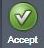 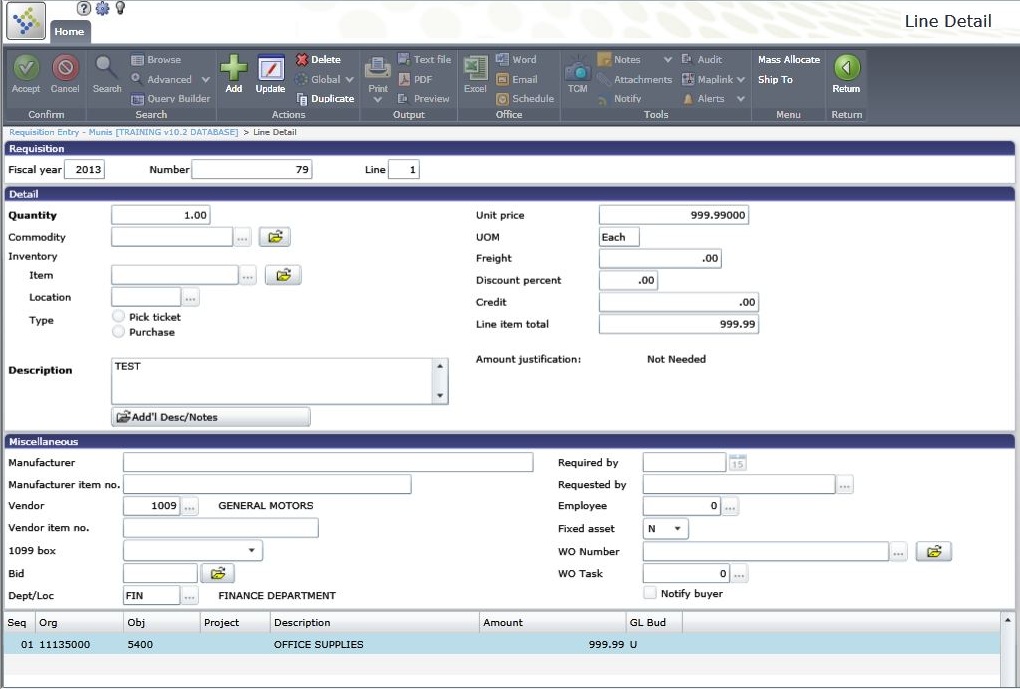 Enter information on the Line Detail screen:Tab through the remaining options to open GL Allocations at the bottom of the screen.Enter the GL expense account to which the item will be charged.  Choose or enter the Org, Object (and Project, if needed). Org may default based on the department code.  If the entire amount of this line item will be allocated to a single GL Account, verify the amount, and click OK/Accept  to save that line item.  If you need to allocate the amount to more than one GL account, change the amount of the first GL expense account.  Then press the tab key through the amount field, and you will be taken to a second line where you can enter another expense account and amount.  Always review the amounts and accounts before clicking OK/Accept  to save the line item. If you would like to purchase more than one item with this requisition, you will need to click the Add button  to add another Line Detail record.  Follow the same process as above for each item you are requesting.To return to the Requisition Header screen, select the Return button in the Munis Ribbon. 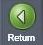 Once you have entered all of your requested items, click Release in the Menu of the Ribbon.    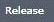 This starts the approval process for the requisition. Once you have released the requisition, you will be able to see it, but will not be able to make changes to it.If there is no approval process, you will be prompted that there are no workflow business rules.  Click Yes to approve.ResultsStatus ChangeWith Workflow, a released requisition will have a status of 6 –Released.  You can click on the Approvers button to see who needs to approve the requisition.Without Workflow, your requisition is now approved and will have a status of 8 - ApprovedGL ImpactThe GL account will now show the requisition amount (in the Requisitions field) which reduces the Available Budget amount.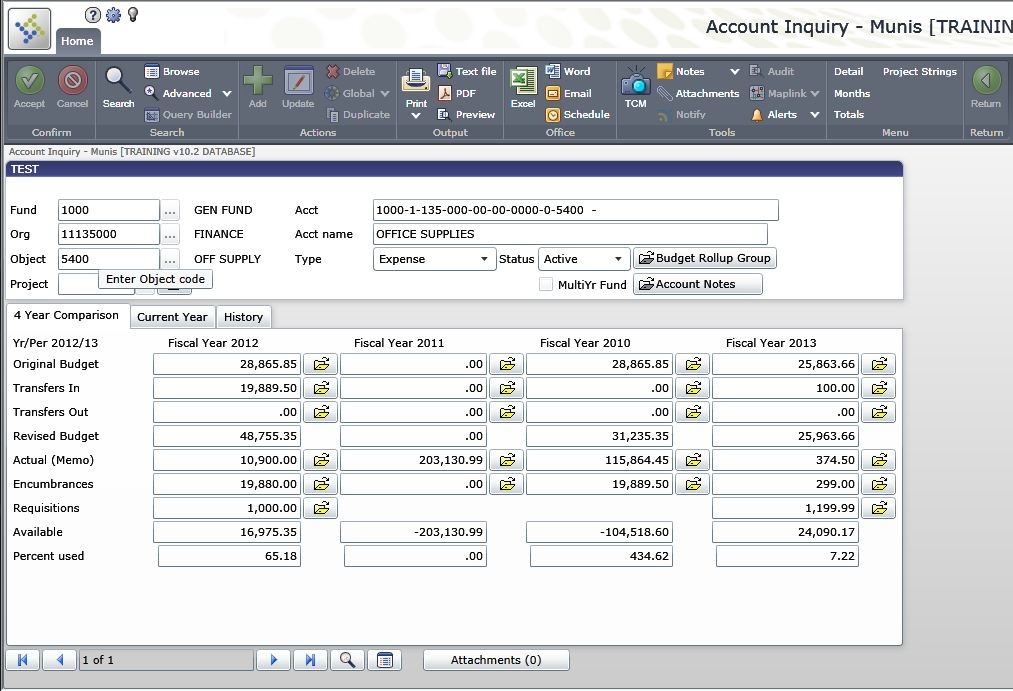 You can then click on the yellow folder  next to the Requisition Field to view the Requisitions which make up the dollar amount in the field: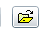 What’s Next?With Workflow:  The released requisition is waiting for approval.Without Workflow:  The approved requisition will be converted by the buyer into a purchase order.Dept/LocThis will default to your department code. You may need to change this if you enter requisitions for multiple departments.Fiscal YearTab through to accept the defaultRequisition numberTab through so the system can auto-populate the field.General commodityThis is an optional field. Tab past this if you are not using commodity codes.General descriptionType in a description of the entire order.  Check with your site administrator on the use of upper and/or lower case.Needed byEnter a date to alert the vendor if you would like the item(s) by a specific date.EnteredDefaults to today’s date.Project Accounts AppliedThis check box indicates that project account strings have been applied to the requisition.  This only applies if you are using the new Project Ledger functionality.Convert toChoose from the dropdown list to indicate whether this requisition will be converted to a Purchase Order or Contract.General NotesIf needed, enter by clicking on the button, typing a note and saving. If you want this to print on the , be sure that the box is checked.VendorThis is an optional field. Please refer to individual departmental policies if this field is required. Helpful Hints - Use a partial name to search using the wildcard symbol (*). Vendor names are case sensitive, so be sure to know whether your vendor names are stored in all capital letters or a mix of upper and lower case. MailingOnly used if a vendor was selected. You may need to change this if the primary address is not where the  should be mailed. RemitOnly use if a vendor was selected.  If the default remit is not correct, change it.Ship toThe ship-to address may default from Department Code FM.  Tab through to the next field.  If you need an item to be shipped to a location other than what defaults, you may change it.ReferenceEnter if needed. (Ex. Attn: Joe Smith, 3rd floor)DiscountOptional. Enter if receiving a percentage discount for the whole order.FreightOptional. Enter the freight percentage for the whole order, if needed.Freight methods/termsTells shipper if there are special shipping terms. Can change if needed. (Ex. Overnight mail, FedEx etc.)Bill toMay default from Department Code FM.  Change the code if the invoice should be billed to a different address.Bill to emailInsert a Bill To email address if desiredSpecial HandlingChoose a special handling method if used.  Some examples are , Confirming, or Prepaid.Allocation CodeOptional. Enter allocation code, if needed.BuyerCan also default from the Department Code FM.  This is the person responsible for converting the approved requisition to a purchase order.Review CodeOptional.  Enter Review code if neededTypeDefaults as Normal (one time Req and )Purchase OrderPurchase Order number will appear here after Requisition has been converted.Contract numberOptional.  Enter Contract number here if Requisition is being entered against an existing ContractWork OrderOptional.  Enter Work Order number if Requisition is related to a Work OrderTaskOptional.  Enter the task from the Work Order entered above. QtyDefaults as 1, but can be changed to the number of units being requested.Unit PriceEnter the price per unit.  The total will multiply the Qty times this price.UOMThe unit of measure for the item.  Typical is “Each” or “Lb.” or “Foot”, etc.FreightEnter a freight cost for just this line item (not the whole order), if needed.Discount percentEnter a discount percent for just this line item (not the whole order), if used.DescriptionEnter a description for the specific line item being purchased.